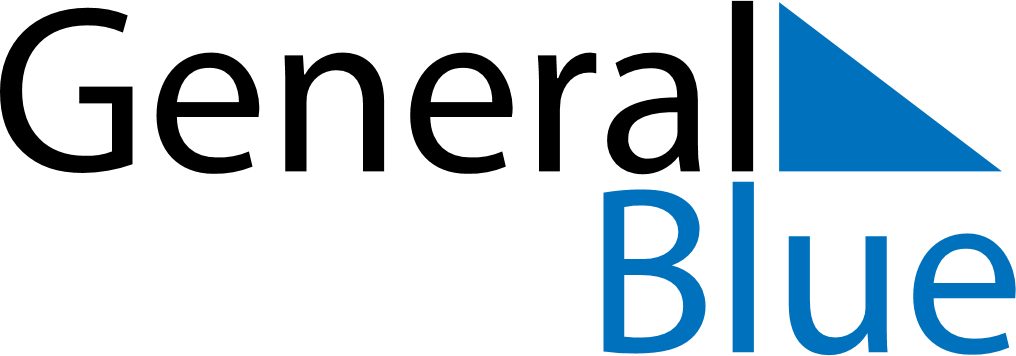 April 2028April 2028April 2028April 2028VenezuelaVenezuelaVenezuelaSundayMondayTuesdayWednesdayThursdayFridayFridaySaturday123456778910111213141415Holy WeekMaundy ThursdayGood FridayGood Friday1617181920212122Easter SundayDeclaration of Independence232425262728282930